Obec Olbramovice a SDH Olbramovicesi Vás dovoluje pozvat naStavění máje a Pálení čarodějnic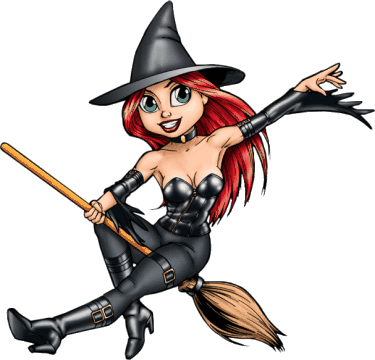 které se koná v neděli 30. dubna 2017stavění máje proběhne tradičně před školou od 15,00 hodinObčerstvení (pivo, limo a klobásy) zajištěno před restaurací u Zoulů.Po ozdobení bude postavena májka.u silážní jámy na Lišáku směr Semtín po skončení stavění májeOpékání buřtů (pro děti 1 buřt + limonáda zdarma)Ostatní občerstvení zajištěnoSoutěž o nejlepší čaroděje a čarodějniceZapálení hranice s čarodějnicíZapálení vatryZ důvodu průjezdnosti silnice na Semtín zaparkujte svoje vozidla v Olbramovicích a na Lišák jděte pěšky. Silnice bude uzavřena, projet budou moci pouze občané bydlící v Semtíně a Mokřanech a vozidla složek Integrováného záchranného systému.Ivan Novákstarosta Obce Olbramovice